ŠPORTNI DAN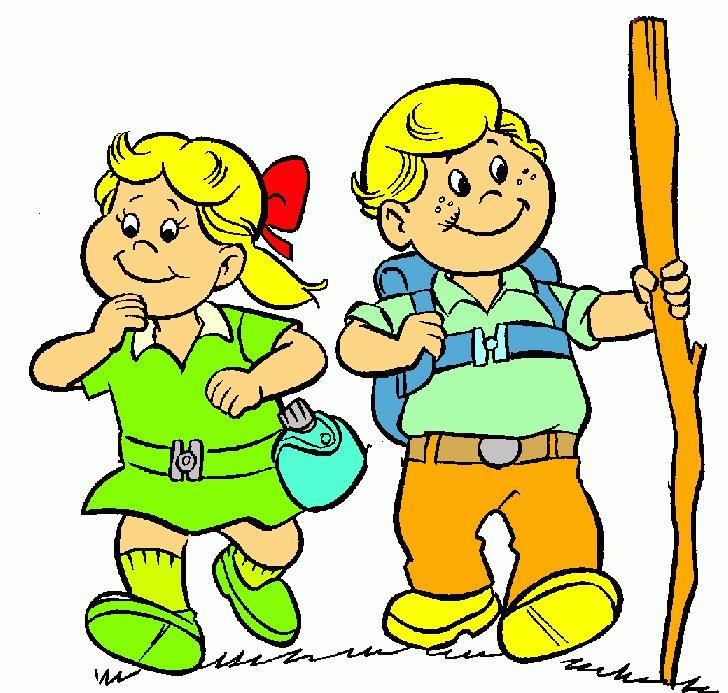 POHODSPOZNAVAMO DOMAČO POKRAJINOZaradi mnogih naravnih danosti je Vipavska dolina naravnost idealno izhodišče za številne in zelo različne pohode.Manj zahtevne poti boste našli na Vipavskih gričih. Večina teh poti vodi do vipavskih vasi, ki očarajo z značilno arhitekturo. Strma pobočja Nanosa, Gore in obrobja Trnovske planote ponujajo veliko možnosti zmernim pohodnikom in ekstremnim športnikom, ki največje strmine seveda pretečejo. Pohodnike privlačijo najvišji vrhovi, zelo priljubljeni pa so tudi celodnevni pohodi po robu planot, ki navdušujejo z razgledi daleč preko meja doline. Pohod, ki je primeren, da ga lahko upoštevamo kot športni dan, naj traja najmanj tri ure. Fotografije prilepi v dokument.Datum: Izhodišče: Cilj: Odgovori na vprašanjaNa kaj moramo biti pri pripravi na pohod pozorni?Kakšna mora biti obleka in obutev?Katere nevarnosti lahko prežijo na nas?Kako se boš zaščitil pred insekti?Kako boš varoval naravo?Zakaj je sploh potrebno hoditi?Kako se tvoje telo odziva na napor?Fotografije s pohoda (1 do 3):